OŠ Spodnja Šiška DELO NA DOMU	Učitelj: Majda KoudilaPetek, 10.4.2020   8ab II. skupina   Učna snov: Present Perfect Tense, positiveDanes boste utrjevali strukturo PRESENT PERFECT TENSE (TRDILNA OBLIKA)Reši sledeče vaje. Pomagaj si z zadnjo stranjo v delovnem zvezku, kjer so nepravilni glagoli v vseh treh oblikah. Vzameš tretjo! Npr:  take   took  takenNASVET ZA REŠEVANJEVedno najprej ugotovi za katero osebo iščeš rešitev (I, you, he, she, it, we, you, they) potem poglej na tvorbo in vstavi glagol.Npr. Naloga zahteva, da vstaviš glagol v Present Perfectu.(Bob / be/ to France.Bob je 3. oseba, on, torej he. Za he velja tvorba, has + glagol (pravilnemu dodamo končnico –ed, ali nepravilni glagoli 3. oblika). Be je nepravilni glagol. Tretja oblika je been. Torej je rešitev has been.1. Glagole postavi v Present Perfect Tense. Povedi prepiši v zvezek.(I / study / French)               I have studied French.(She / eat / octopus)(They / go / to Scotland)(We / read / that book)(He / live / here for three years)(You / know / David for ten years)(We / be / here for two weeks)(I / lose / my keys)2. V delovnem zvezku reši vajo 5 , stran 45. Napiši povedi. Pazi, da glagol postaviš v Present Perfect.* HAVE/HAS + 3. OBLIKA GLAGOLAPoglej primer; She has painted the room.Naloge slikajte in mi jo pošljite na mail, da lahko vaše delo preverim.E-POŠTA: majda.koudila@guest.arnes.siIn za konec:Wishing you nothing but smiles, sunshine, and lots of sweet treats for Easter day.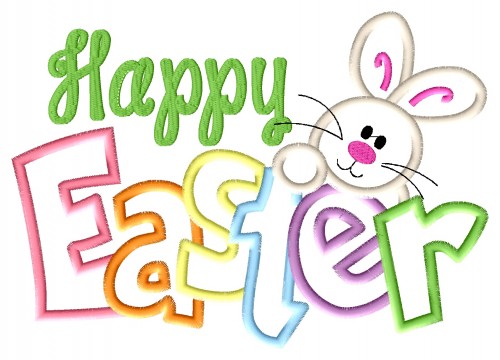 